Seriös budgetering för ÅMHMVid ÅMHMs senaste styrelsemöte kullkastas enligt protokollet flera förslag till utveckling och omstrukturering under sittande möte av styrelseordföranden, samtidigt som man förde in anslag på 100.000 euro för extern granskning av myndigheten. Detta går stick i stäv med landskapsregeringens tidigare mål och det omöjliggör ÅMHMs lagstadgade tillsynsarbete. Det är också ovanligt att en ny styrelseordförande utan beredning genom majoritetspolitik kör över sin egen myndighetschef och beredningen. Med hänvisning till 38 § 1 mom. lagtingsordningen ställer jag till vederbörande medlem av landskapsregeringen följande skriftliga fråga: Vilka är regeringens avsikter med ÅMHM och hur ska landskapsregeringen se till att ÅMHM får resurser att utföra sitt arbete i enlighet med en seriös beredning som motsvarar de verkliga behoven? 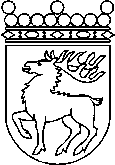 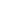 Ålands lagtingSKRIFTLIG FRÅGA nr   72019-2020SKRIFTLIG FRÅGA nr   72019-2020Lagtingsledamot DatumNina Fellman2020-09-14Till Ålands lagtingTill Ålands lagtingTill Ålands lagtingTill Ålands lagtingTill Ålands lagtingMariehamn den 14 september 2020Mariehamn den 14 september 2020Nina Fellman